Zgłoszenie na konkurs plastyczny 
„To jest mój świat” FS ‘2015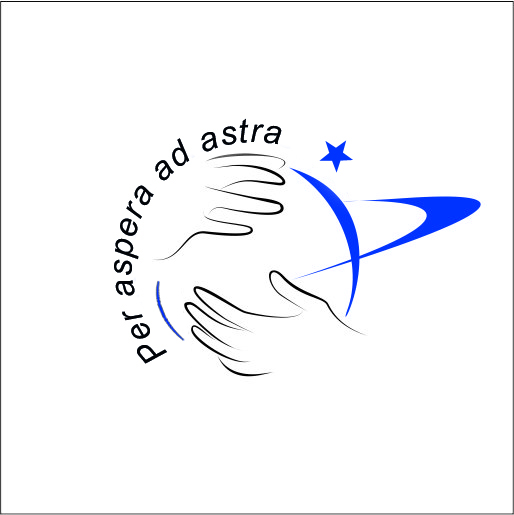 Imię i nazwisko autora pracy: ………………………………………………………Klasa: ……………………………Nazwa placówki: ……………………………………………………………………
……………………………………………………………………………………….Imię i nazwisko instruktora plastycznego: …………………………………………..Akceptuję regulamin konkursu, wyrażam zgodę na publikację materiału filmowego i/lub zdjęciowego na stronach organizatorów oraz podanie do publicznej wiadomości danych osobowych mojego dziecka …………………………………………………………………..………….… 	………………………………………Data		 Podpis rodzica/opiekuna prawnego	
